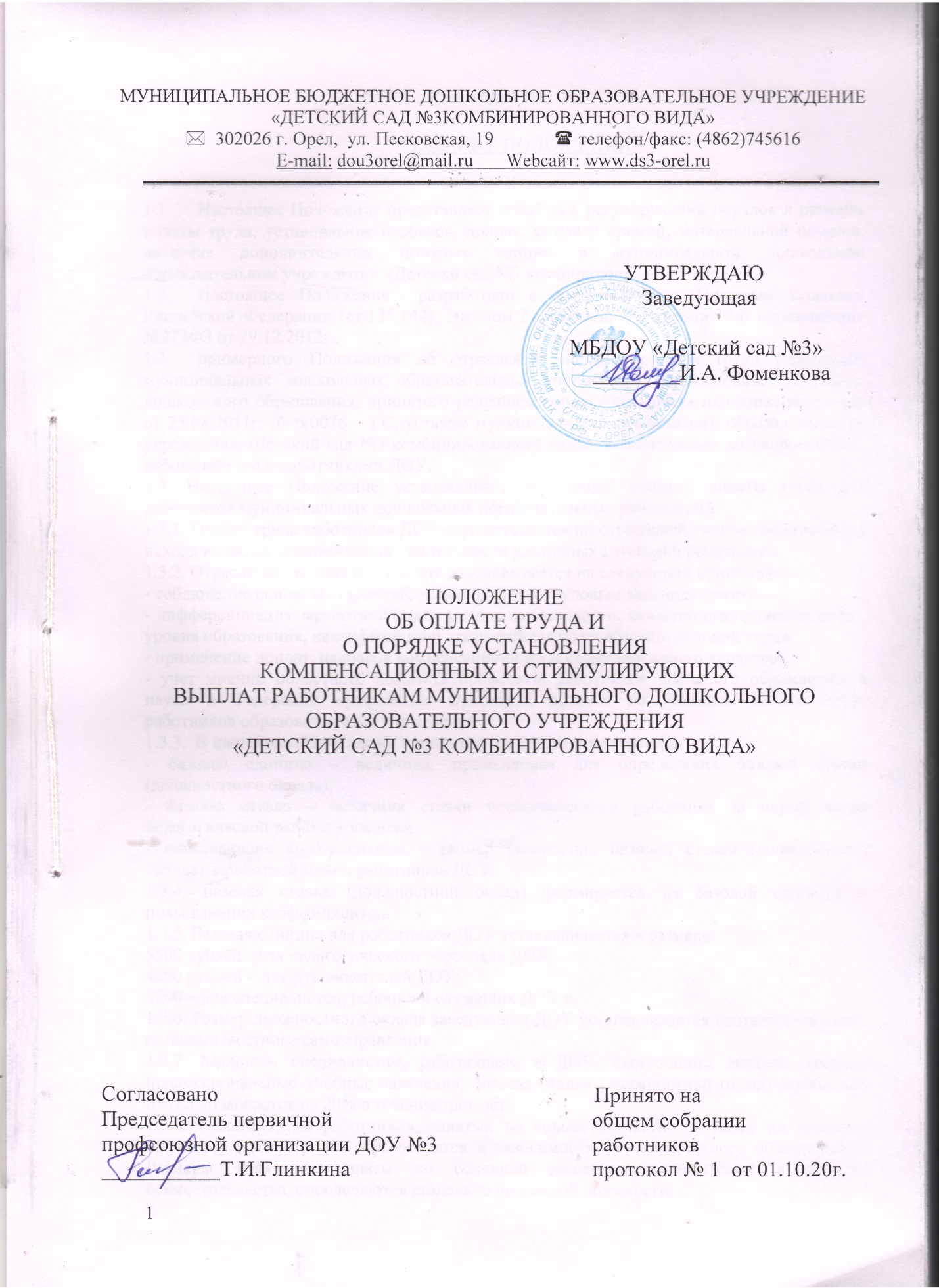 1.ОБЩИЕ ПОЛОЖЕНИЯНастоящее Положение представляет собой акт, регулирующий порядок и размеры  оплаты труда, установление надбавок, доплат, выплату премий, материальной помощи, введение дополнительных штатных единиц в муниципальном дошкольном образовательном учреждении «Детский сад №3 комбинированного вида».Настоящее Положение  разработано в соответствии с Трудовым Кодексом Российской Федерации (ст.135,144), Законом Российской Федерации «Об образовании» №273ФЗ от 29.12.2012г., примерного Положения об отраслевой системы оплаты труда работников муниципальных дошкольных образовательных учреждений, реализующих программы дошкольного образования, принятого решением городского Совета народных депутатов от 25.08.2011г. № 6/0076 – ГС, уставом муниципального дошкольного образовательного учреждения «Детский сад №3 комбинированного вида», коллективным договором между работодателем и работниками ДОУ.1.3. Настоящее Положение устанавливает отраслевую систему оплаты труда для работников муниципальных дошкольных образовательных учреждений.1.3.1. Оплата труда работников ДОУ осуществляется по отраслевой системе оплаты труда исходя из видов экономической деятельности различных категорий работников.1.3.2. Отраслевая система оплаты труда основывается на следующих принципах:- соблюдение основных гарантий, установленных трудовым законодательством;- дифференциация заработной платы исходя из сложности, качество выполняемых работ, уровня образования, квалификации и стажа работы по профессии, условий труда;- применение доплат, надбавок компенсационного и стимулирующего характера; - учет мнений областного комитета профсоюза работников народного образования и науки и Федерации профсоюзов Орловской области по условиям оплаты труда работников образовательных учреждений.1.3.3.  В настоящем Положении используются следующие термины:- базовая единица – величина, применяемая для определения базовой ставки (должностного оклада);- базовая ставка – величина ставки педагогического работника за норму часов педагогической работы в неделю;- повышающие коэффициенты – размер увеличения базовой ставки (должностного оклада) заработной платы работников ДОУ.1.3.4. Базовая ставка (должностной оклад) формируется из базовой единицы и повышающих коэффициентов.1.3.5. Базовая единица для работников ДОУ устанавливается в размере:5500 рублей– для педагогического персонала ДОУ; 
4200 рублей – для руководителей ДОУ;
4200 – для специалистов, рабочих и служащих ДОУ.».1.3.6. Размер должностного оклада заведующей ДОУ устанавливается соответствующими органами местного самоуправления.1.3.7. Молодым специалистам, работающим в ДОУ, окончившим высшие, средние профессиональные учебные заведения, базовая ставка (должностной оклад) заработной платы повышается на 20% в течение трех лет.1.3.8. Оплата труда работников, занятых по совместительству, а также на условиях неполного рабочего дня, производятся в зависимости от выполненного объема работ. Размеры заработной платы по основной должности, занимаемой в порядке совместительства, определяются раздельно по каждой должности. 1.4. Компенсационные выплаты устанавливаются работникам ДОУ из числа педагогического, административного,  обслуживающего персонала . 1.4.1. Выплаты компенсационного характера устанавливаются к базовым    ставкам (должностным окладам) работников в процентах или    абсолютных размерах.1.4.2. Конкретные размеры выплат устанавливаются работодателем,    конкретизируются в трудовых договорах работников и не могут быть    ниже предусмотренных трудовым законодательством и иными    нормативными актами.1.4.3. Доплата за совмещение профессий (должностей) устанавливается    работниками ДОУ при совмещении им профессий (должностей).1.4.4. Размер доплаты и срок, на который она устанавливается,   определяется по соглашению сторон трудовым договором с учетом   содержания или объема дополнительной работы.1.4.5. Доплата за расширение зон обслуживания устанавливается   работником при расширении зон обслуживания. Размер доплаты и срок,  на который она устанавливается, определяется по соглашению сторон  трудовым договором с учетом содержания или объема дополнительной  работы. 1.4.6. Установление компенсационных доплат, повышения ставок заработной платы, введение в штат ДОУ должностей работников для выполнения работ, за которые ранее производилась  дополнительная оплата, производится приказом заведующей ДОУ самостоятельно в соответствии с настоящим Положением.1.4.7.Отмена или уменьшение компенсационных доплат производится  мотивированным приказом заведующей ДОУ.1.5. Стимулирующие выплаты устанавливаются работникам ДОУ из числа педагогического, административного, обслуживающего персонала, как основным работникам, так и работающим по совместительству .1.5.1. К выплатам стимулирующего характера относятся:- надбавка за сложность и (или) напряженность выполняемой работы, - премии,- поощрительные выплаты,- материальная помощь.1.5.2. Выплаты стимулирующего характера устанавливаются работникам на основании приказа руководителя, с учетом мнения комиссии по распределению средств компенсационного и стимулирующего фондов ДОУ, в состав которого входит представитель выборного профсоюзного органа работников учреждения.1.5.3. Премирование работников производится ежемесячно в дни, установленные для выплаты заработной платы.1.5.4. Исходя из размера средств стимулирующего фонда, первоначально выплачивается:- материальная помощь, - премия, - поощрительные выплаты.1.5.5. Стимулирующие надбавки к должностному окладу руководителя ДОУ устанавливаются по решению органов местного самоуправления.1.5.6.Отмена или уменьшение стимулирующих доплат постоянного характера производится мотивированным приказом заведующей ДОУ на основании решения  профсоюзного комитета или комиссии по распределению средств  стимулирующего фонда.1.6.Материальная помощь выделяется работнику на основании личного заявления работника, приказа руководителя, с учетом мнения комиссии по распределению средств компенсационного и стимулирующего фондов ДОУ, в состав которого входят председатель выборного профсоюзного органа работников учреждения.  1.7. Положение принимается общим собранием трудового коллектива ДОУ № 3 и вступает в силу с момента его утверждения. 1.8. С согласия Работодателя и в соответствии со статьей 60.2.151 Трудового Кодекса Российской Федерации руководитель может выполнять в течение установленной продолжительности рабочего дня наряду с работой, определённой трудовым договором, дополнительную работу по педагогической должности, установленной на определённый срок. Работа в педагогической должности должна осуществляться без освобождения от основной работы, определённой трудовым договором».Руководителю за совмещение педагогической должности осуществляется доплата, состоящая из базовой единицы и повышающих коэффициентов с учётом фактической педагогической нагрузки, устанавливаемая в соответствии с п. 3.2.1.5.22. На руководителя, совмещающего педагогическую должность, не распространяются выплаты стимулирующего характера по внутреннему совмещению.2.ФОНД ОПЛАТЫ ТРУДА РАБОТНИКОВ.2.1. ПОРЯДОК ФОРМИРОВАНИЯ ФОНДА ОПЛАТЫ ТРУДА РАБОТНИКОВ.     2.1.1. Фонд оплаты труда работников ДОУ формируется:из средств на оплату ставок (окладов) заработной платы педагогическим работникам, административно-обслуживающему и учебно-вспомогательному персоналу, которые определяются на предстоящий финансовый год(из расчета на 12 месяцев) исходя из штатного расписания и тарификационных списков ДОУ по состоянию на 1 октября соответствующего года;средств на выплаты компенсационного характера, которые определяются в размере  20 процентов средств, предусмотренных на оплату ставок (окладов) заработной платы;средств оплаты труда на выплаты стимулирующего характера, которые определяются в размере  20 процентов средств, предусмотренных на оплату ставок (окладов) заработной платы.2.1.2.Главным распорядителем бюджетных средств централизуется 1% от общего объема средств фонда оплаты труда ДОУ. Порядок расходования средств устанавливается Учредителем. 2.2. ПОРЯДОК УСТАНОВЛЕНИЯ БАЗОВЫХ СТАВОК (ДОЛЖНОСТНЫХ ОКЛАДОВ) И ДРУГИЕ УСЛОВИЯ ОПЛАТЫ ТРУДА ПЕДАГОГИЧЕСКИХ РАБОТНИКОВ ДОУ.2.2.1.Должностные оклады ( тарифные ставки ) устанавливаются работникам за выполнение ими трудовых (должностных) обязанностей, обусловленных трудовым договором, за полностью отработанное рабочее время согласно действующему законодательству правилам внутреннего трудового распорядка учреждения без учета компенсационных, стимулирующих и социальных выплат.        2.2.2.Тарифные ставки педагогических работников ДОУ, перечень        которых представлен в таблице 1, с учетом фактической педагогической        нагрузки работника определяется по следующей формуле:	Об x Чн+Км          Оп =               Чс	   , где:Оп – тарифная ставка с учетом фактической педагогической нагрузки работника;Об – базовая ставка за норму часов педагогической работы в неделю;Чн – фактическая нагрузка в неделю;Чс – норма часов педагогической работы в неделю.Км-ежемесячная денежная компенсация на обеспечение книгоиздательской продукцией и периодическими изданиями в размере, установленном по состоянию на 31.12.12г.	Таблица 1Классификация должностей административного и педагогического персонала ДОУ2.2.3.Базовая ставка за норму часов педагогического работника ДОУ определяется по формуле:Об = Б х (Кк + Кс) х Ксп, где:Об – базовая ставка за норму часов педагогической работы в неделю;Б – базовая единица;Кк – коэффициент квалификации;Кс -  коэффициент стажа (применяется только при отсутствии квалификационной категории и в соответствии с порядком определения стажа педагогической работы, установленном органе специальной компетенции, уполномоченным в сфере образования);Ксп – коэффициент специфики работы (при наличии двух и более оснований общей размер коэффициента специфики работы определяется умножением коэффициентов по имеющимся основаниям).       Значение коэффициентов квалификации, стажа и специфики работы       приведены в таблице 2,3,4.    2.2.4.Почасовая оплата труда педагогических работников применяется       при оплате:а) за часы отработанные в порядке замещения отсутствующих по болезни или другим причинам педагогических работников, продолжавшегося не свыше двух месяцев.Размер оплаты труда за один час педагогической работы определяется путем деления установленного месячного должностного оклада педагогического работника за установленную норму часов педагогической работы в неделю на среднемесячное количество рабочих часов, установленная по занимаемой должности.Оплата труда за замещение отсутствующего педагогического работника, если оно осуществлялось свыше двух месяцев, производится со дня начала замещения за все часы фактической педагогической работы на общих основаниях с соответствующим увеличением его начальной (месячной) нагрузки путем внесения изменений в тарификацию.	Таблица 2Коэффициенты квалификации (Кк)	Таблица 3 Коэффициент стажа (Кс).	Таблица 4         Коэффициент специфики работы (Ксп)2.3.ПОРЯДОК УСТАНОВЛЕНИЯ ТАРИФНЫХ СТАВОК (ДОЛЖНОСТНЫХ ОКЛАДОВ) ОБСЛУЖИВАЮЩЕГО ПЕРСОНАЛА, СПЕЦИАЛИСТОВ И СЛУЖАЮЩИХ ИЗ ЧИСЛА УЧЕБНО - ВСПОМОГАТЕЛЬНОГО ПЕРСОНАЛА ДОУ.2.3.1.Тарифные ставки обслуживающего персонала ДОУ определяется по следующей формуле:Ооп = Б х Коп. где:Ооп – тарифная ставка обслуживающего персонала;Б – базовая единица;Коп – тарифный коэффициент к должностным окладам по должностям работников из числа обслуживающего персонала ДОУ,     значения которых приведены                    в таблице 1.2.3.2.Профессии обслуживающего персонала ДОУ тарифицируются в соответствии с Единым тарифно – квалификационным справочником работ и профессий рабочих, утвержденным постановлением Правительства Российской Федерации.2.3.3.Должностной оклад специалистов и служащих из числа учебно – вспомогательного персонала ДОУ определяется по следующей формуле:Оув = Б х Кув, где:Оув – должностной оклад специалистов и служащих из числа учебно –вспомогательного персонала;Б – базовая единица;Кув – повышающий коэффициент к должностным окладам по должностям работников из числа учебно – вспомогательного персонала ДОУ, значения которых приведены в таблице 22.4. ПОРЯДОК УСТАНОВЛЕНИЯ ДОЛЖНОСТНЫХ ОКЛАДОВ РУКОВОДИТЕЛЮ, ЗАМЕСТИТЕЛЯМ РУКОВОДИТЕЛЯ ДОУ. 2.4.1Должностные оклады заведующей ДОУ, устанавливается исходя из отнесения учреждения к группам по оплате труда руководителей и руководящих работников в зависимости от объема и сложности выполняемых работ. 2.4.2.Должностные оклады заместителю заведующей ДОУ устанавливаются на 10 – 20 процентов ниже должностного оклада руководителя ДОУ, в соответствии с уровнем квалификации, на основании приказа руководителя ДОУ. 2.4.3.Должностные оклады руководителей ДОУ определяются по следующей формуле:Од = Б х Крс, где: Од – должностной оклад руководителя ДОУ;Б – базовая единица;Крс – повышающий коэффициент к должностным окладам из числа руководителей ДОУ, значения которых приведены в таблице 1                                                                                                        Таблица 12.5. ПОРЯДОК УСТАНОВЛЕНИЯ ДОПЛАТ РАБОТНИКАМ ИЗ ВАКАНСИЙ В ШТАТНОМ РАСПИСАНИИ ДОУ.2.5.1.К должностным окладам работников ДОУ могут устанавливаться доплаты, утвержденного на 1 октября текущего года.2.5.2.Доплаты из вакансий устанавливаются персонально работникам ДОУ на 1 октября текущего года на основании приказа заведующей.          2.5.3.Размер доплаты и срок, на который она устанавливается,определяется по соглашению сторон трудовым договором с учетомсодержания или объема дополнительной работы.3.ВЫПЛАТЫ  КОМПЕНСАЦИОННОГО  ХАРАКТЕРА.  3.1. К ВЫПЛАТАМ  КОМПЕНСАЦИОННОГО  ХАРАКТЕРА  ОТНОСЯТСЯ:3.1.1.Выплаты за работу с вредными и (или) опасными и иными особыми условиями труда.3.1.2.Выплаты за работу в ночное время.     3.1.3.Выплаты за работу в выходные и нерабочие праздничные дни.3.1.4.Доплаты за совмещение профессий (должностей), за расширение зоны обслуживания или увеличение объема выполняемых работ, за выполнение обязанностей временного отсутствующего работника без освобождения от работы, определенной трудовым договором.3.2. УСЛОВИЯ И РАЗМЕРЫ ВЫПЛАТ КОМПЕНСАЦИОННОГО ХАРАКТЕРА. 3.2.1.Работникам ДОУ могут быть установлены следующие постоянные ежемесячные выплаты компенсационного характера:   3.2.2.Производить оплату труда работников, замещающих временно отсутствующих работников при предоставлении им свободных дней в случаях: Бракосочетания работника и его близких родственниковСмерти близких родственниковПереезда на новое место жительстваПроводы детей на службу в ВС РФОтпуска сотрудника3.2.3.Установление компенсационных доплат рассматривается комиссией по распределению и оформляется приказом  заведующей МДОУ.                  4.СТИМУЛИРУЮЩИЕ ВЫПЛАТЫ.4.1. УСЛОВИЯ И РАЗМЕРЫ ВЫПЛАТ СТИМУЛИРУЮЩЕГО ХАРАКТЕРА.К выплатам стимулирующего характера относятся:надбавка за сложность и (или) напряженность выполняемой работы;премии и поощрительные выплаты.4.1.1. Надбавка за сложность и (или) напряженность выполняемой работы.4.1.1.1. Надбавка за сложность и (или) напряженность выполняемой работы, устанавливается работникам на основании приказа руководителя, с учетом мнения комиссии по распределению средств компенсационного и стимулирующего фондов ДОУ, в состав которого входит представитель выборного профсоюзного органа работников учреждения.4.1.1.2. надбавка за сложность и (или) напряженность выполняемой работы устанавливается работникам ДОУ персонально на учебный год (на 1 октября текущего года).4.1.1.3.  Надбавка  за сложность и (или) напряженность выполняемой работы устанавливается  работникам ДОУ в процентном отношении, исходя из установленной Положением об оплате труда ДОУ базовой единице для руководителей, педагогического персонала и обслуживающего персонала учреждения. Максимальный размер персональной надбавки составляет 100%, исходя из установленной базовой единицы. 4.1.1.4. Доплата в размере 500 рублей  в месяц устанавливается следующим работникам:- имеющим государственные награды Российской Федерации, - награжденным нагрудным знаком «Почетный работник общего образования Российской Федерации», значком « Отличник народного просвещения», Почетной грамотой Министерства образования и науки Российской Федерации.4.1.2. ПРЕМИИ И ПООЩРИТЕЛЬНЫЕ ВЫПЛАТЫ.4.1.2.1. Условия премирования работников.4.1.2.1.1. высокие показатели в организации воспитательно – образовательной работы с детьми;4.1.2.1.2. результативное участие воспитанников в различных конкурсах, фестивалях;4.1.2.1.3. своевременное и качественное планирование воспитательно – образовательного процесса, оформление документации;4.1.2.1.4. достижение воспитанниками более высоких показателей развития в сравнении с предыдущим периодом;4.1.2.1.5. применение оздоровительных методик и технологий в воспитательно – образовательном процессе, снижение заболеваемости воспитанников;4.1.2.1.6. активное участие в оснащении предметно - развивающей  среды в групповых помещениях, музыкально – спортивном зале, кабинетах специалистов;4.1.2.1.7. активное участие во взаимодействии с семьями воспитанников, проведение консультативной, санитарно – просветительской работы, отсутствие конфликтных ситуаций;4.1.2.1.8. проведение открытых занятий и мероприятий;4.1.2.1.9. активное участие в методической и организационно – педагогической работе (семинарах, педсоветах, неделях педагогического мастерства, смотрах - конкурсах, методических объединениях)4.1.2.1.10. участие в инновационной деятельности; ведение экспериментальной работы, разработка и внедрение авторских программ;4.1.2.1.11. активное участие в подготовке учреждения к началу учебного года;4.1.2.1.12. результативность работы по итогам приемки готовности  образовательного учреждения к началу нового учебного года;4.1.2.1.13. активное участие в общественной жизни коллектива (субботниках, праздниках для детей и сотрудников, общественных мероприятиях);4.1.2.1.14. своевременное и качественное исполнение должностных обязанностей, оперативность выполнения заявок по устранению технических неполадок;4.1.2.1.15.  ликвидацию аварийных ситуаций  и проведение экстренных ремонтных работ;4.1.2.1.16. систематическое и качественное обеспечение контроля над санитарным состоянием помещений ДОУ;4.1.2.2.17.  качественное проведение выпускных мероприятий и оформление соответствующей документации;4.1.2.2.18. результативность коррекционно- развивающей работы с воспитанниками (итоги городской ПМПК).4.1.2.2.19. активное участие в общественной жизни  ДОУ(организация летнего оздоровительного отдыха сотрудников, детей сотрудников).4.1.2.2. Условия премирования заместителей  руководителя МДОУ.4.1.2.2.1. обеспечение эффективной организации методической, организационно – педагогической работы в ДОУ;4.1.2.2.2. развитие и использование воспитательно –образовательной работе инновационных технологий, экспериментальной деятельности общее и распространение передового опыта работы;4.1.2.2.3. участие ДОУ в районных (городских), областных и всероссийских мероприятиях, результативность участия, конкретные успехи и достижения в различных областях деятельности ДОУ;4.1.2.2.4. организацию проведения на базе ДОУ мероприятий муниципального и регионального уровней.4.1.2.2.5. качественная организация работы общественных органах, участвующих в управлении ДОУ (педагогический совет, Управляющий совет, Попечительский совет);4.1.2.2.6. активное участие в подготовке учреждения к началу учебного года;4.1.2.2.7. результативность работы по итогам приемки готовности образовательного учреждения к началу учебного года;4.1.2.2.8. обеспечение контроля подготовки и организации ремонтных работ в ДОУ;4.1.2.2.9. качественное проведение выпускных мероприятий и оформление соответствующей документации;4.1.2.2.10. результативность коррекционно- развивающей работы с воспитанниками (итоги городской ПМПК);4.1.2.2.11. проведение мероприятий, способствующих адаптации, созданию комфортного микроклимата для воспитанников различных возрастных групп;4.1.2.2.12. проведению мероприятий по вовлечению в  жизнедеятельность ДОУ родителей детей из семей «группы риска».Премирование работника не производится при наличии у работника дисциплинарного взыскания.4.1.2.3.ВЫПЛАТЫ В СВЯЗИ С ЮБИЛЕЙНЫМИ И ПРАЗДНИЧНЫМИ ДАТАМИ4.1.2.3.1.  в связи с юбилейными датами работников (25 лет, 30 лет, 35 лет, 40 лет, 45 лет) – 500 рублей.4.1.2.3.2.  в связи с юбилейными датами работников (50 лет, 55 лет, 60 лет, 65 лет, 70 лет) – 2000 рублей;4.1.2.3.3.  в связи с праздничными датами:- День Воспитателя - 27 сентября- до 5000 рублей- День Победы – 9 мая-500 рублей- День России – 12 июня-300 рублей- Международный Женский День – 8 марта-до 3000 рублей- День знаний - 1 сентября-500 рублей- День Защитника Отечества - 23 февраля-до 3000 рублей- День народного единства – 04 ноября- 300 рублей-  Новый год - 1 января-500 рублей- День медицинского работника-500 рублей3.4. Размер премирования и поощрительной выплаты работника не ограничен и определяется комиссией по распределению средств компенсационного и стимулирующего фондов ДОУ, исходя из размера средств стимулирующего фонда.4.1.3. МАТЕРИАЛЬНАЯ ПОМОЩЬ4.1.3.1. Материальная помощь оказывается работникам ДОУ по их личному заявлению по следующим обстоятельствам:В связи с длительным лечением, тяжелым  заболеванием -1000 рублей;В связи с рождением ребенка -1000 рублей;В связи со смертью близкого родственника (мать, отец, жена, муж, родные братья и сестры, дети) -1000 рублей;В связи с бракосочетанием-1000 рублей;В связи с уходом работника на пенсию ( в случае если работник не продолжает работать в ДОУ) – в размере оклада; пострадавшим от стихийных бедствий-2000 рублей;В связи со сложным материальным положением- до 20000 рублей;В целях материальной поддержки младшего обслуживающего персонала- до10000 рублей;  В связи с юбилейными датами работников (25 лет, 30 лет, 35 лет, 40 лет, 45 лет) – 500 рублей; (50 лет, 55 лет, 60 лет, 65 лет, 70 лет)  - 2000 рублей-  работникам из числа обслуживающего и учебно – вспомогательного персонала4.1.3.2.  Размер премирования и поощрительной выплаты работника не ограничен и определяется комиссией по распределению средств компенсационного и стимулирующего фондов ДОУ, исходя из размера средств стимулирующего фонда.4.1.4. ЗАКЛЮЧИТЕЛЬНЫЕ ПОЛОЖЕНИЯ4.1.4.1. Стимулирующие выплаты выплачиваются ежемесячно в дни, установленные для выплаты заработной платы (аванс).4.1.4.2. Экономия компенсационных выплат выплачиваются ежеквартально в дни, установленные для выплаты заработной платы (аванс).4.1.4.3. Экономия основного фонда оплаты труда, компенсационных выплат и стимулирующих выплат производится в виде материальной помощи 2 раза в год (декабрь, май) в дни, установленные для выплаты заработной платы (аванс).Данные средства могут быть направлены на выплаты стимулирующего характера, на выплаты компенсационного характера, а также на оказание материальной помощи.Группа персоналаНаименование должностейАдминистративный персонал заведующая, заместитель заведующей по УВР,заместитель заведующей по АХР  Педагогический персонал(основной)воспитатель, учитель – логопед, музыкальный руководитель, педагог – психолог, учитель – дефектолог, инструктор по физической культуре, инструктор по физической культуре(бассейн) Груп-пыКвалификационная категорияПовышающий коэффициент за квалификационную категориюУровень образования педагогаПовышающий коэффициент за уровень образования педагога Итоговый повышающий коэффициент (1+гр.3+гр.5)1234561Отсутствует0Основное общее или среднее (полное) общее образование011ОтсутствуетНачальное или среднее профессиональное образование  0,141,14Высшее профессиональное образование (бакалавр, специалист, магистр0,281,282Вторая0,5Основное общее или среднее (полное ) общее образование 01,52Вторая0,5Начальное или среднее профессиональное образование  0,141,642Вторая0,5Высшее профессиональное образование (бакалавр, специалист, магистр) 0,281,783Первая 0,6Основное общее или среднее (полное) общее образование01,63Первая 0,6Начальное или среднее профессиональное образование 0,141,743Первая 0,6Высшее профессиональное образование (бакалавр, специалист, магистр)0,281,884Высшая 0,7Основное или среднее общее образование 01,74Высшая 0,7Начальное или среднее профессиональное образование 0,141,844Высшая 0,7Высшее профессиональное образование (бакалавр, специалист, магистр)0,281,98Стаж педагогической работыПрименяемый коэффициентСвыше 20 лет0,20От 15 до 20 лет0,15От 10 до 15 лет0,10От 3 до 10 лет 0,05До 3 лет0,10Показатели спецификиКоэффициент, применяемый при установлении окладов педагогических работниковЗа работу в группах для воспитанников с ограниченными возможностями здоровья (логопедические группы) 1,15 – 1,20	Разряд оплаты труда	Разряд оплаты труда	Разряд оплаты труда	Разряд оплаты труда	Разряд оплаты труда	Разряд оплаты труда	Разряд оплаты труда	Разряд оплаты труда	Разряд оплаты труда	Разряд оплаты труда12345678910Тарифный коэффициентТарифный коэффициентТарифный коэффициентТарифный коэффициентТарифный коэффициентТарифный коэффициентТарифный коэффициентТарифный коэффициентТарифный коэффициентТарифный коэффициент1,01,071,141,211,281,351,421,61,71,75Тарифные ставкиТарифные ставкиТарифные ставкиТарифные ставкиТарифные ставкиТарифные ставкиТарифные ставкиТарифные ставкиТарифные ставкиТарифные ставки4200449447885082537656705964672071407350Наименование должности и требования к квалификацииКатегорииКатегорииКатегорииКатегорииПовышающий коэффициент к должностным окладам по должностям работников из числа учебно – вспомогательного персонала учебно – вспомогательного персонала (Кув)123456высшаяведущаяперваявтораябез категорииУчебно – вспомогательный персонал ДОУУчебно – вспомогательный персонал ДОУУчебно – вспомогательный персонал ДОУУчебно – вспомогательный персонал ДОУУчебно – вспомогательный персонал ДОУУчебно – вспомогательный персонал ДОУПомощник воспитателя, младший воспитатель, делопроизводитель1,09Врач – специалист2,252,11,941,36Медицинская сестра1,791,641,361,24Количество балловКоличество балловКоличество балловКоличество балловОбразова- тельные учреждения, относящиеся к 1 группе по оплате труда руководите-лейОбразова-тельные учреждения, относящиеся к 2 группе по оплате труда руководите-лей  Образова –тельные учреждения, относящиеся к 3 группе по оплате труда руководите- лей  Образова –тельные учреждения, относящиеся к 4 группе по оплате труда руководите –лей  свыше 500до 500до 350до 200Повышающий коэффициент2,352,192,021,89№ п/пУсловия выплатРазмер3.2.1.1.За работу во вредных и (или) опасных условиях труда до 12% от базовой ставки (от базовой ставки с учетом нагрузки) работника3.2.1.2.Каждый час работы в ночное время сторожам (с 22.00 до 06.00.)35% (от базовой ставки с учетом нагрузки) работника3.2.1.3.За работу в выходные и нерабочие праздничные дниВ размерах, не менее установленных ст.153 ТК РФ3.2.1.4.За сверхурочную работуВ порядке и  размерах, не менее установленных ст.152 ТК РФ3.2.1.5.За совмещение профессии (должностей), за расширение зоны обслуживания или увеличения объема выполняемых работ, за работу не входящую в круг обязанностей работника3.2.1.5.1.За выполнение обязанностей временно отсутствующих работников (на время учебного или очередного отпусков)3.2.1.5.2.За ведение кружковой работы               До 50%от базовой ставки (от базовой ставки с учетом нагрузки) работника3.2.1.5.3За выполнение обязанностей ответственного по охране труда100%от базовой ставки (от базовой ставки с учетом нагрузки) работника 3.2.1.5.4.За выполнение обязанностей специалиста, уполномоченного по делам ГО и ЧС50%от базовой ставки (от базовой ставки с учетом нагрузки) работника 3.2.1.5.5.За выполнение обязанностей секретаря педагогического совета, секретаря совещаний при заведующей, медико-психолого-педагогического консилиума, секретаря общих собраний, секретаря собраний родительского комитета, попечительского совета и т.д. До 40%от базовой ставки (от базовой ставки с учетом нагрузки) работника 3.2.1.5.6.За организацию по ведению сайтов ДОУ в сети ИнтернетДо 160%от базовой ставки (от базовой ставки с учетом нагрузки) работника 3.2.1.5.7.Увеличение объема выполняемых работ в качестве материально-ответственных лиц ДОУ         150%от базовой ставки (от базовой ставки с учетом нагрузки) работника 3.2.1.5.8За выполнение комплекса работ по формированию и документальному оформлению «Меню» для питания воспитанников ДОУ100% от базовой ставки (от базовой ставки с учетом нагрузки) работника3.2.1.5.9За ведение работы Попечительского Совета100%от базовой ставки (от базовой ставки с учетом нагрузки) работника 3.2.1.5.10За организацию профилактики детского дорожно-транспортного травматизмаДо 50%от базовой ставки (от базовой ставки с учетом нагрузки) работника 3.2.1.5.11За систематическое выполнение поручений общественного характераДо 100%от базовой ставки (от базовой ставки с учетом нагрузки) работника 3.2.1.5.12За организацию и ведение официального сайта для размещения информации о размещении заказов на поставки товаров, выполнение работ, оказание услуг.160%от базовой ставки (от базовой ставки с учетом нагрузки) работника 3.2.1.5.13За исполнение функций контрактного управляющего200%от базовой ставки (от базовой ставки с учетом нагрузки) работника 3.2.1.5.14За активную работу с представителями общественности (депутаты, СМИ и др.)     До 100 % от базовой ставки (от базовой ставки с учетом нагрузки) работника3.2.1.5.15За ведение документации по компенсации родительской платы100% от базовой ставки (от базовой ставки с учетом нагрузки) работника 3.2.1.5.16За информатизацию работы УВП100% от базовой ставки (от базовой ставки с учетом нагрузки) работника3.2.1.5.17Доплата за совмещение педагогической должности руководителя3.2.1.5.18За ведение табеля учета платного питания сотрудников ДОУ70% от базовой ставки (от базовой ставки с учетом нагрузки) работника3.2.1.5.19За дополнительную работу по благоустройству территории ДОУ100% от базовой ставки (от базовой ставки с учетом нагрузки) работника 3.2.1.5.20За оформление и оборудование спортивного зала5% от базовой ставки (от базовой ставки с учетом нагрузки) работника3.2.1.5.21За оформление и оборудование бассейнаДо 100% от базовой ставки (от базовой ставки с учетом нагрузки) работника№п/пУсловия выплатРазмер4.1.1.3.1.За участие в инновационной деятельности, ведение экспериментальной работы, разработка и внедрение авторских программ, использование современных технологий воспитаниядо 50%от базовой ставки работника4.1.1.3.2.Организация работы по пропаганде здорового образа жизни воспитанников и их родителей20%от базовой ставки работника4.1.1.3.3.За работу с детьми психолого-педагогической и медико-социальной поддержки50%от базовой ставки работника4.1.1.3.4.За напряженность и сложность в работе с детьми инвалидами25%от базовой ставки работника4.1.1.3.5.За интенсивный и напряженный труд30%от базовой ставки работника4.1.1.3.6.Содержание групповых комнат и прогулочных участков для воспитанников в соответствии с требованиями СанПиН, качественная уборка помещений и территории ДОУ 30%от базовой ставки работника4.1.1.3.7.За напряженность труда и помощь воспитателю в работе с родителями30%от базовой ставки работника4.1.1.3.8.Организация работы по сохранности кадровой документации и архива20%от базовой ставки работника4.1.1.3.9.За ведение, учет и сохранность трудовых книжек10%от базовой ставки работника4.1.1.3.10.За организацию воинского учёта и бронирования граждан, пребывающих в запасе30%от базовой ставки работника4.1.1.3.11.За участие в ежемесячных районных рейдах административно-хозяйственного актива по охране общественного порядка (ДНД)150рублей4.1.1.3.12.За техническое обслуживание программного обеспечения ДОУ50%от базовой ставки работника4.1.1.3.13.Ответственному за  исполнение обязанностей курьера20%от базовой ставки работника4.1.1.3.14.Ответственному за работу с пенсионным фондом30%от базовой ставки работника4.1.1.3.15.Ведение и контроль табелей учёта посещаемости детей20%от базовой ставки работника4.1.1.3.16.За выполнение обязанностей кассира10%от базовой ставки работника4.1.1.3.17.За перенаполняемость группДо 50% от базовой ставки работника4.1.1.3.18За выполнение обязанностей общественного инспектора по охране прав детства50%от базовой ставки (от базовой ставки с учетом нагрузки) работника 4.1.1.3.19За выполнение обязанностей председателя первичной профсоюзной организации 50%от базовой ставки (от базовой ставки с учетом нагрузки) работника 4.1.1.3.20За образцовое содержание музыкального зала50%от базовой ставки (от базовой ставки с учетом нагрузки) работника 4.1.1.3.21За руководство медико-психолого-педагогическим консилиумом      20%от базовой ставки (от базовой ставки с учетом нагрузки) работника 